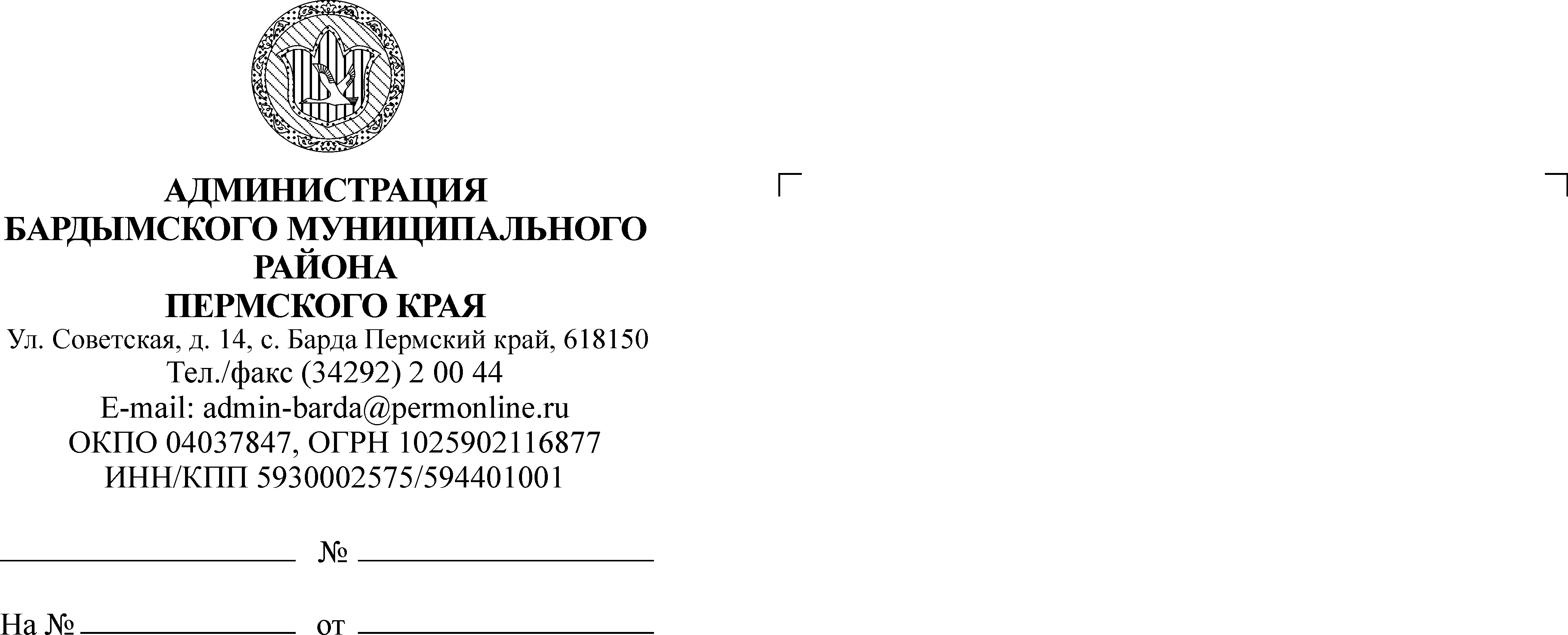 ЗЕМСКОЕ СОБРАНИЕБАРДЫМСКОГО МУНИЦИПАЛЬНОГО РАЙОНАПЕРМСКОГО КРАЯСОРОК ТРЕТЬЕ ЗАСЕДАНИЕРЕШЕНИЕ07.11.2019                		          	                      			   № 683Об отчете о реализации  прогнозного плана приватизации муниципального имущества Бардымского муниципального района за 2018 годЗаслушав отчет заместителя главы Администрации Бардымского муниципального района по экономическому развитию Туйгильдина И.С.  о реализации  прогнозного плана приватизации муниципального имущества Бардымского муниципального района за 2018 год, Земское Собрание Бардымского муниципального района РЕШАЕТ: Утвердить отчет о реализации прогнозного плана приватизации муниципального имущества Бардымского муниципального района за 2018 год.Настоящее решение опубликовать в районной газете «Тан» («Рассвет») и на официальном сайте Бардымского муниципального района Пермского края www.barda-rayon.ru.Настоящее решение вступает в силу со дня опубликования.Контроль исполнения настоящего решения возложить на председателя комиссии по экономической политике Сарбаева В.М.Председатель Земского Собрания Бардымского муниципального района                                                       И.Р.ВахитовГлава муниципального района – глава Администрации Бардымскогомуниципального района					                          Х.Г.Алапанов07.11.2019УТВЕРЖДЕН решением Земского СобранияБардымского муниципального районаот 07.11.2019 № 683Отчет о реализации прогнозного плана приватизации муниципального имущества Бардымского муниципального района за 2018 годПрогнозный план приватизации муниципального имущества Бардымского муниципального района (далее – прогнозный план) был утвержден решением Земского Собрания Бардымского муниципального района от 30.10.2015 № 18 со сроками приватизации 2016-2018 гг.В период с 01.01.2016 года по 31.12.2018 года в прогнозный план вносились изменения решениями Земского Собрания Бардымского муниципального района от 26.08.2016 № 171, от 20.04.2017 № 295, от 28.09.2017 № 336, от 21.12.2017 № 354, от 15.11.2018 №490 В прогнозный план  в редакции решения Земского Собрания Бардымского муниципального района от 21.12.2017 № 354 были включены следующие объекты:         При этом прогнозируемая цена продажи объектов недвижимости  представляет собой рыночную стоимость данных объектов недвижимости.         Согласно решения Земского Собрания Бардымского муниципального района от 30.10.2015 №18 «Об утверждении прогнозного плана приватизации муниципального имущества Бардымского муниципального района» срок реализации были определены 2016, 2017, 2018 гг.         Из 9 объектов недвижимости, указанных в прогнозом плане было реализовано 5 (пять) объектов недвижимого имущества на общую сумму 193000,00 руб. (реализация осуществлена в 2017 году).         В 2018 году проводились торги по остальным объектам недвижимости (4 объекта недвижимости), торги признаны несостоявшимися в связи с отсутствием заявителей. В дальнейшем газопроводы, находящиеся в собственности Бардымского муниципального района,  будут переданы в аренду путем проведения торгов в порядке, установленном законодательством РФ.           Процент исполнения прогнозного плана в части количества реализованных объектов недвижимости составляет  55,56 %.  Фактически поступившая в бюджет Бардымского муниципального района сумма составляет 42,89 % от запланированной суммы. Наименование объектаПрогнозируемая цена продажи1Подвод газопровода низкого давления к жилым домам, назначение: Сооружения трубопроводного транспорта, протяженность 2629м, адрес (местонахождение) объекта: Пермский край, Бардымский район, с.Краснояр 13 080 000,002Газопровод низкого давления по ул.Свердлова в с.Барда Пермского края, назначение: нежилое, 7.7. Сооружения трубопроводного транспорта, протяженность 358м, адрес (местонахождение) объекта: Пермский край, Бардымский район, с.Барда, по ул.Свердлова549 000,003Здание, назначение: Нежилое здание, 2-этажный, общая площадь 98,1 кв.м, инв.№ 606, лит.А, адрес (местонахождение) объекта: Пермский край, Бардымский район, д.Искирь, ул.Ленина,д.72А90000,004Пристроенное нежилое 1-этажное здание фельдшерско-акушерского пункта, общая площадь 41,6 кв.м, лит.А, инв. №5/607, адрес объекта: Пермский край, Бардымский район, д.Бардабашка 1, ул.Ленина, д.19а75000,0051-этажное бревенчатое здание аптеки, общая площадь 84,4, кв.м,  инв.№ 3/1210, лит.А. Пермский край, Бардымский район, с.Сараши, ул. Школьная, д.585000,0061-этажное бревенчатое здание, (лит.А), назначение-фельдшерско-акушерский пункт, общая площадь 75,9 кв.м, с холл.пристроем (лит.а), холл.пристроем (лит.а1), навесом (лит.Г), туалетом (лит I),  инв.№ 11/604, лит.А. Пермский край, Бардымский район, с.Новый Ашап, ул. Ленина, д.9180000,007Здание, назначение: молокоприемный пункт, 1-этажное, общая площадь 86,2 кв.м, инв.310/436, лит.А.; Пермский край, Бардымский район, с.Куземьярово, ул.Гагарина, д.2а120 000,008Распределительные газопроводы с.Брюзли Бардымского района Пермского края с газовыми вводами в жилые дома, назначение: сооружения трубопроводного транспорта, протяженность 10982 м., 8 624 955,009Распределительные газопроводы в д.Батырбай Бардымского района Пермского края с газовыми вводами в жилые дома. назначение: сооружение трубопроводного транспорта, протяженность 5094 м.4 000 400,00Наименование объектаПрогнозируемая цена продажиПриватизационная цена (цена сделки)1Здание, назначение: Нежилое здание, 2-этажный, общая площадь 98,1 кв.м, инв.№ 606, лит.А, адрес (местонахождение) объекта: Пермский край, Бардымский район, д.Искирь, ул.Ленина,д.72А90000,0045000,002Пристроенное нежилое 1-этажное здание фельдшерско-акушерского пункта, общая площадь 41,6 кв.м, лит.А, инв. №5/607, адрес объекта: Пермский край, Бардымский район, д.Бардабашка 1, ул.Ленина, д.19а75000,002000,0031-этажное бревенчатое здание аптеки, общая площадь 84,4, кв.м,  инв.№ 3/1210, лит.А. Пермский край, Бардымский район, с.Сараши, ул. Школьная, д.585000,0010000,0041-этажное бревенчатое здание, (лит.А), назначение-фельдшерско-акушерский пункт, общая площадь 75,9 кв.м, с холл.пристроем (лит.а), холл.пристроем (лит.а1), навесом (лит.Г), туалетом (лит I),  инв.№ 11/604, лит.А. Пермский край, Бардымский район, с.Новый Ашап, ул. Ленина, д.9180000,0010000,005Здание, назначение: молокоприемный пункт, 1-этажное, общая площадь 86,2 кв.м, инв.310/436, лит.А.; Пермский край, Бардымский район, с.Куземьярово, ул.Гагарина, д.2а120 000,00126000,00